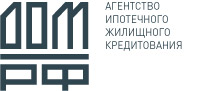 ДОКУМЕНТЫ ДОКУМЕНТЫ ДОКУМЕНТЫ ДОКУМЕНТЫ Анкета по форме Приложения 1 к Положению об аккредитации партнеров АО «АИЖК»Анкета по форме Приложения 1 к Положению об аккредитации партнеров АО «АИЖК»Анкета по форме Приложения 1 к Положению об аккредитации партнеров АО «АИЖК»Документы, подтверждающие правоспособностьДокументы, подтверждающие правоспособностьДокументы, подтверждающие правоспособностьДокументы, подтверждающие правоспособностьУстав в последней редакции с изменениями и дополнениямиУстав в последней редакции с изменениями и дополнениямиУстав в последней редакции с изменениями и дополнениямиСвидетельство о государственной регистрации юридического лица/индивидуального предпринимателя либо лист записи о внесении в реестрСвидетельство о государственной регистрации юридического лица/индивидуального предпринимателя либо лист записи о внесении в реестрСвидетельство о государственной регистрации юридического лица/индивидуального предпринимателя либо лист записи о внесении в реестрДля организаций, зарегистрированных до 01.07.2002 года, - свидетельство о внесении в Единый государственный реестр юридических лиц записи о юридическом лице, зарегистрированном до 01.07.2002 годаДля организаций, зарегистрированных до 01.07.2002 года, - свидетельство о внесении в Единый государственный реестр юридических лиц записи о юридическом лице, зарегистрированном до 01.07.2002 годаДля организаций, зарегистрированных до 01.07.2002 года, - свидетельство о внесении в Единый государственный реестр юридических лиц записи о юридическом лице, зарегистрированном до 01.07.2002 годаЛицензии, в случае если законодательством установлено что для осуществления определенного вида деятельности необходимо специальное разрешениеЛицензии, в случае если законодательством установлено что для осуществления определенного вида деятельности необходимо специальное разрешениеЛицензии, в случае если законодательством установлено что для осуществления определенного вида деятельности необходимо специальное разрешениеСвидетельство о постановке на учет в налоговом органе по месту нахожденияСвидетельство о постановке на учет в налоговом органе по месту нахожденияСвидетельство о постановке на учет в налоговом органе по месту нахожденияРешение об избрании в должность Единоличного исполнительного органаРешение об избрании в должность Единоличного исполнительного органаРешение об избрании в должность Единоличного исполнительного органаПриказ о вступлении в должность Единоличного исполнительного органаПриказ о вступлении в должность Единоличного исполнительного органаПриказ о вступлении в должность Единоличного исполнительного органаПисьмо о согласовании с Банком России кандидатуры Единоличного исполнительного органаПисьмо о согласовании с Банком России кандидатуры Единоличного исполнительного органаПрименимо для кредитных организацийПриказ о вступлении в должность главного бухгалтераПриказ о вступлении в должность главного бухгалтераПрименимо для кредитных организацийПисьмо о согласовании с Банком России кандидатуры главного бухгалтераПисьмо о согласовании с Банком России кандидатуры главного бухгалтераПрименимо для кредитных организацийФинансовые документыФинансовые документыФинансовые документыФинансовые документыСправка ИФНС России об исполнении налогоплательщиком обязанности по оплате налогов, сборов, страховых взносов, пеней и налоговых санкций.Справка ИФНС России об исполнении налогоплательщиком обязанности по оплате налогов, сборов, страховых взносов, пеней и налоговых санкций.Справка ИФНС России об исполнении налогоплательщиком обязанности по оплате налогов, сборов, страховых взносов, пеней и налоговых санкций.Заключение аудиторской компании (в случае обязательного аудита организации) за последний завершенный календарный год.Заключение аудиторской компании (в случае обязательного аудита организации) за последний завершенный календарный год.Заключение аудиторской компании (в случае обязательного аудита организации) за последний завершенный календарный год.Консолидированная отчетность по МСФО за последний год по группе компаний (при наличии).Консолидированная отчетность по МСФО за последний год по группе компаний (при наличии).Консолидированная отчетность по МСФО за последний год по группе компаний (при наличии).форма № 1 Бухгалтерский баланс с пояснительной запискойПрименимо для не кредитных организацийПрименимо для не кредитных организацийформа № 2 Отчет о финансовых результатахПрименимо для не кредитных организацийПрименимо для не кредитных организаций